Name: __________________________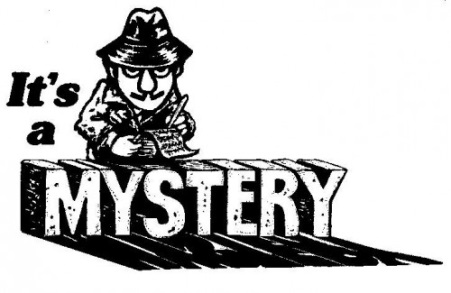 Mystery DocumentTo promote the maintenance of international peace and security in southeast Asia.Whereas naval units of the Communist regime in Vietnam, in violation of the principles of the Charter of the United Nations and of international law, have deliberately and repeatedly attacked United Stated naval vessels lawfully present in international waters, and have thereby created a serious threat to international peace; andWhereas these attackers are part of deliberate and systematic campaign of aggression that the Communist regime in North Vietnam has been waging against its neighbors and the nations joined with them in the collective defense of their freedom; andWhereas the United States is assisting the peoples of southeast Asia to protest their freedom and has no territorial, military or political ambitions in that area, but desires only that these people should be left in peace to work out their destinies in their own way: Now, therefore be itResolved by the Senate and House of Representatives of the United States of America in Congress assembled, That the Congress approves and supports the determination of the President, as Commander in Chief, to take all necessary measures to repel any armed attack against the forces of the United States and to prevent further aggression. Section 2. The United States regards as vital to its national interest and to world peace the maintenance of international peace and security in southeast Asia. Consonant with the Constitution of the United States and the Charter of the United Nations and in accordance with its obligations under the Southeast Asia Collective Defense Treaty, the United States is, therefore, prepared, as the President determines, to take all necessary steps, including the use of armed force, to assist any member or protocol state of the Southeast Asia Collective Defense Treaty requesting assistance in defense of its freedom. Section 3. This resolution shall expire when the President shall determine that the peace and security of the area is reasonably assured by international conditions created by action of the United Nations or otherwise, except that it may be terminated earlier by concurrent resolution of the Congress1. What does the document accuse the Communists in Vietnam of doing? ______________________________________ __________________________________________________________________________________________________2. What does the US desire to see happen in southeast Asia? ________________________________________________ __________________________________________________________________________________________________3. What does this document allow the President to do? _____________________________________________________ __________________________________________________________________________________________________4. What is the United States prepared to do according to section 2? ___________________________________________ __________________________________________________________________________________________________5. Who has the ability to end the power given by this document? _____________________________________________ __________________________________________________________________________________________________6. How does this document upset the principle of separation of powers? _______________________________________ __________________________________________________________________________________________________